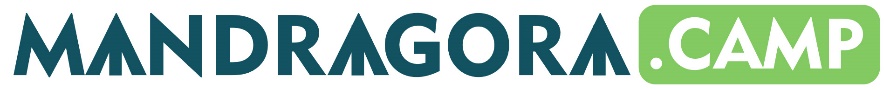 POTVRZENÍ O ZDRAVOTNÍ ZPŮSOBILOSTI DÍTĚTEPRO ÚČAST NA LETNÍM DĚTSKÉM TÁBOŘEJméno a příjmení dítěte: ..........................................................   rodné číslo:............................Podle zdravotních záznamů uvádím, že dítě mělo tyto nemoci:.....................................................................................................................................................Bylo řádně očkováno proti:.........................................................................................................Alergie na:...................................................................................................................................Sérum proti: .................................................... obdrželo dne: ....................................................a v souladu se zdravotními předpisy, že do hromadných zotavovacích akcí mohou být zařazovány pouze děti zdravé a nevyžadující zvláštní péči, rozhoduji závazně, že se dítě 
může / nemůže zúčastnit tábora.V ......................................... dne ......................Razítko a podpis lékaře ..........................................